FORM 4312/2GEOGRAPHYPAPER 2TIME:  2¾ HOURSNAME:	________________________________________________________ADM NO:	_______________________________	CLASS:	__________Kenya Certificate of Secondary EducationGeographyPaper 22¾ Hours.INSTRUCTIONS TO CANDIDATESThis paper has two sections:  A and BAnswer ALL questions in section A. In section B answer question 6 (SIX) and any other two questions.All answers MUST be written in the foolscaps provided.This paper consists of 6 printed pages.Candidates should check the question paper to ensure that all the pages are printed as indicated and no questions are missing.  Turn OverSECTION AAnswer all the questions in this section (a)  	Study the outlined map of Kenya below showing mining areas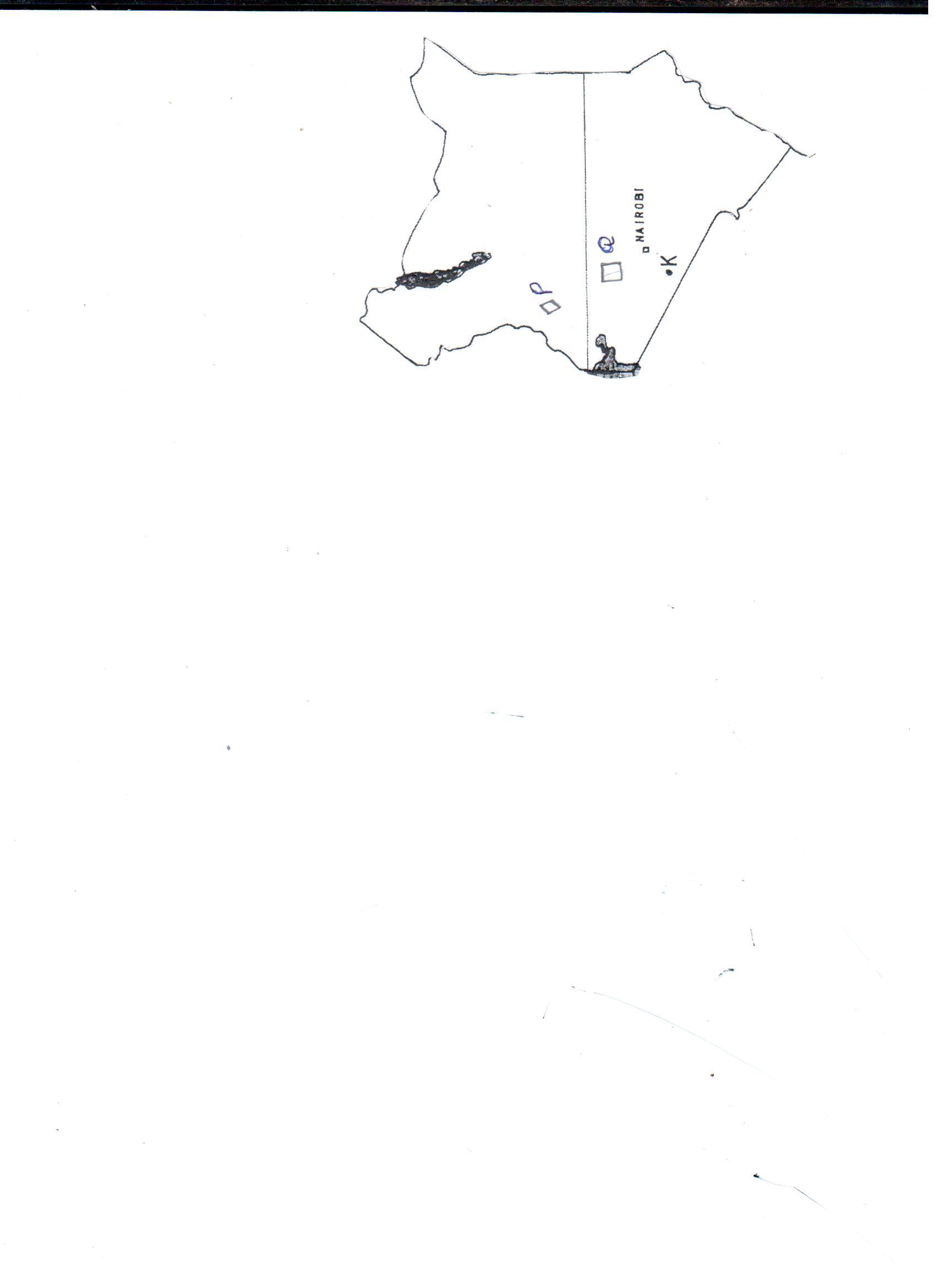 Name the country found to the Eastern border of the map drawn								(1mk)Identify the place and the mineral mined at the areas marked P and Q 	 							(2mks)(b)  	Outline the steps taken during an open cast mining 		(3mks)Explain how the following factors influence the distribution and types of natural forestsoils 									(2mks)relief 									(2mks)(a)  	(i)  	Outline two social factors influencing agriculture 	(2mks)(ii)  	State two characteristics of horticultural farming in the Netherlands	 						(2mks)4.	(a)   	Give two factors that have contributed to the declining usage of coal												 (2mks)(b)  	State three significance of energy 					 (3mks)5. 	(a)  	How does terracing help in water conservation. 		(2mks)(b)  	State three ways in which the spread of HIV and AIDs in Kenya, have slowed down economic development.  			(3mks)SECTION BAnswer question 6 (SIX) and any other two questions.6.  	The table below shows some mineral resources transported by railway to Mombasa for export in thousand tones between the years 2007 and 2010.  (i)  	Calculate the percentage increase in fluorspar production 		between 2008 and 2009. (ii)  	Using a radius of 5cm, draw a pie chart to represent minerals transported to Mombasa in 2010.  Give two advantages of using a pie chart to represent 	statistical data							 (2mks)State three conditions of roads in Kenya that may lead to motor vehicle accidents 	(c)	Below is a sketch map of the great lakes and the St.  Lawrence Seaway of	North America.  Use it to answer the questions that follow.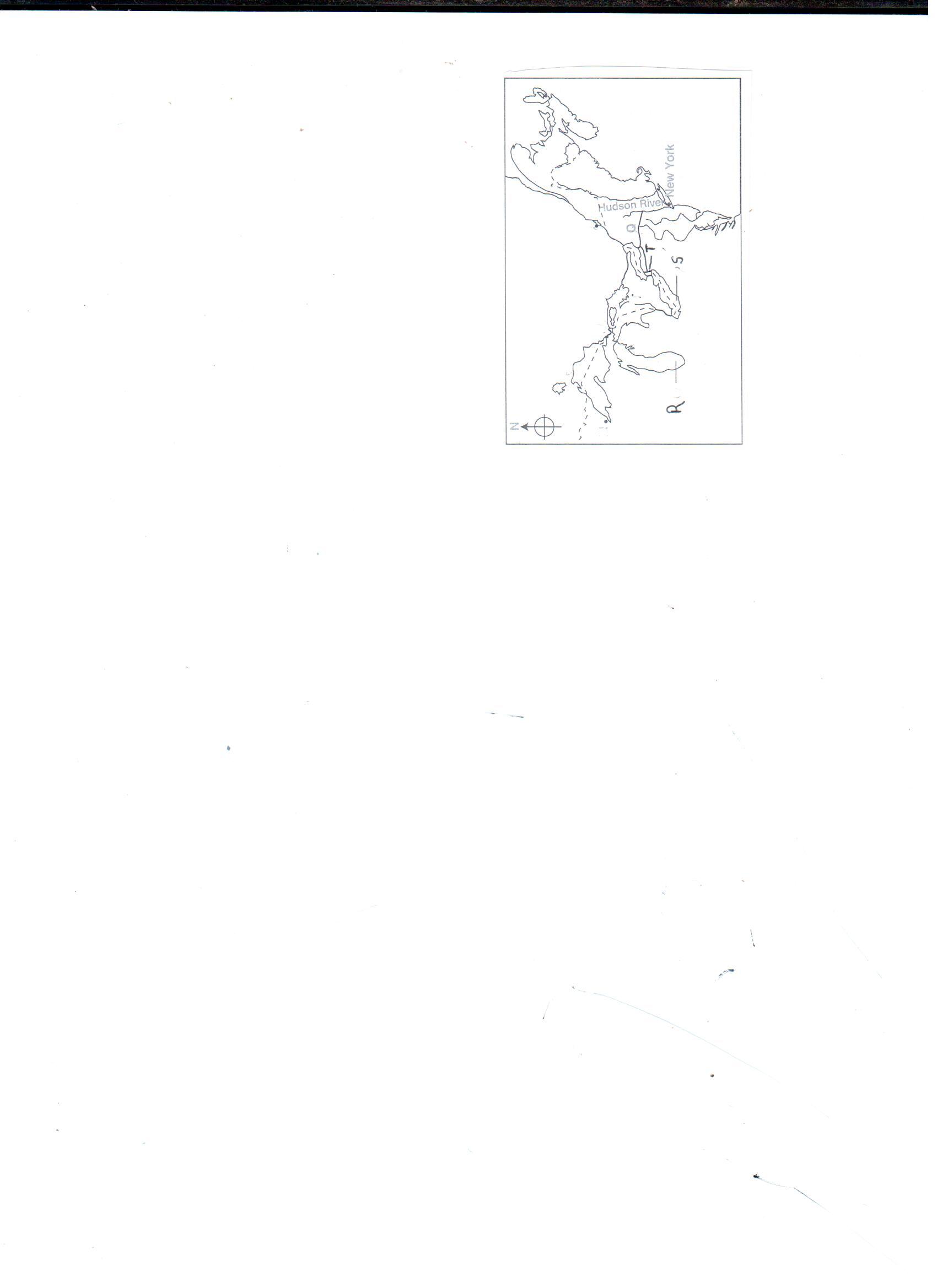 Name the lakes marked R and S 				(2mks)Name the falls marked T 					(1mk)State three ways in which the great lakes and St. Lawrence Seaway has contributed to the growth of industries in the region 								(3mks)Give four causes of the recent decline in the use of letter writing as a mean of communication in Kenya 		(4mks)7.  	(a) 	(i)  	State three characteristics of sedentary subsistence agriculture											 (3mks)(ii)  	Identify two human-related problems of plantation farming 									 (2mks)(iii)   	Differentiate between nomadism and commercial pastrolism 	 								(2mks)(b) 	(i)  	Apart from Arabica, name two other types of coffee varieties	commercially cultivated in Kenya.  				(2mks)(ii)  	Study the map of Kenya showing the main coffee growing areas and answer the questions that follow.  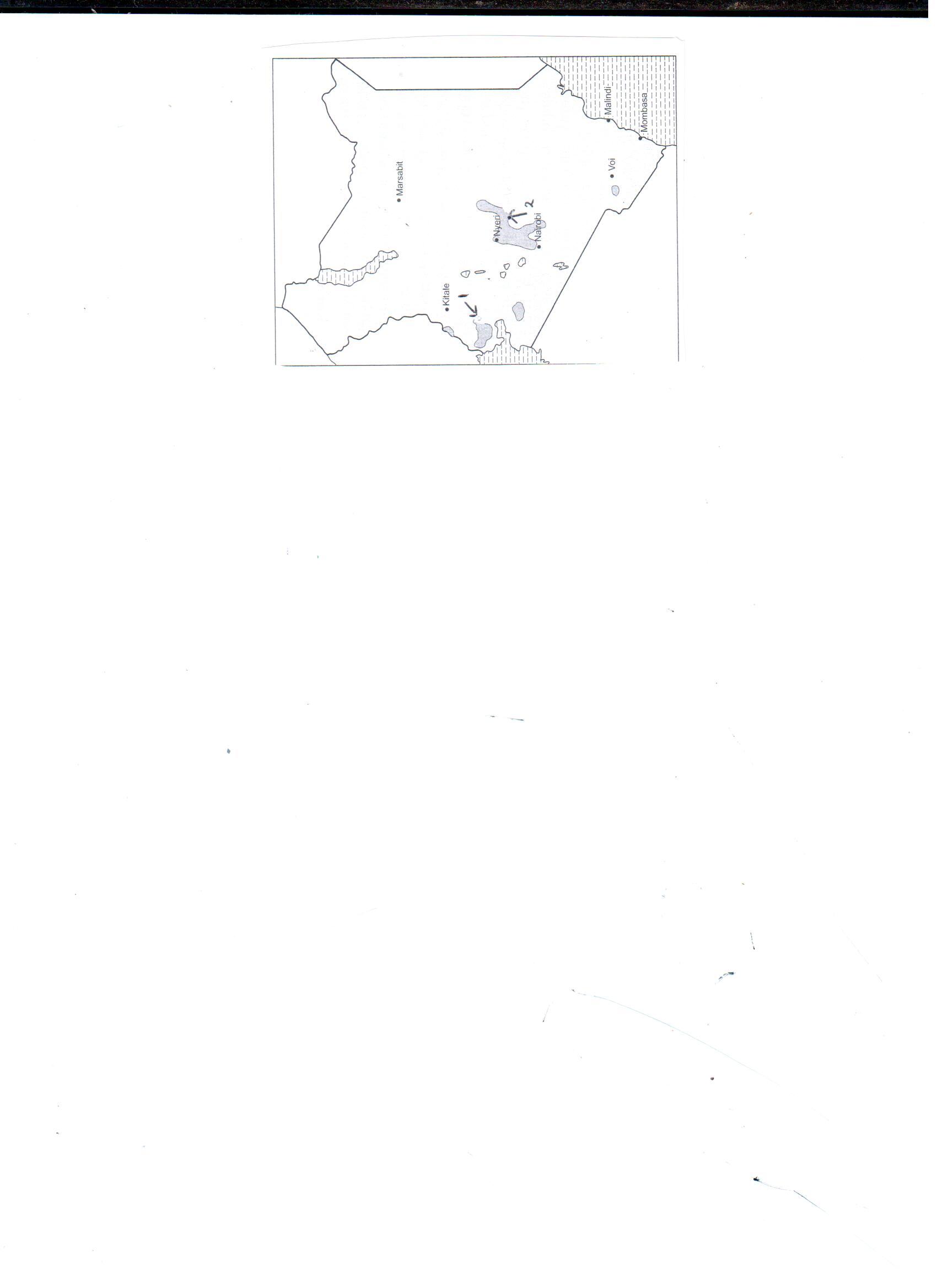 Identify areas marked 1 and 2 				(2mks)(iii)   State geographical factors favouring the growth of coffee in Kenya								 (5mks)(iv)    Give two similarities between coffee farming in Kenya and			Brazil.								 (4mks)(c)    Form four students conducted a field study of a large coffee factory.State two objectives for their study 			(2mks)How did they prepare for the field study 			(2mks)How would the findings during the study help the management of the factory? 8.	(a) 	(i)  	What is a game sanctuary?  					(1mk)(ii)  	Explain two effects of drought on wildlife in Kenya 	(4mks)(iii) 	State four measures being taken by the government of Kenya toconserve wildlife.  						(4mks)(b) 	(i)  	Define ecotourism 						(2mks)(ii)  	State four factors hindering the development of domestic tourism in Kenya  						(4mks)(c)	(i)  	Compare tourism between Kenya and Switzerland under the following headings.Climate 							(2mks)International languages 				(2mks)(ii) 	Explain how Kenya benefits from tourism.  		(6mks)9.  	(a)  	Explain how the following factors favoured the development of industries inThika townAvailability of water 						(2mks)Labour 								(2mks)(b)  	Give three problems facing the Jua Kali industries in Kenya 											(3mks)(c)  	Explain four factors which influenced the location of iron and steel industry in the Ruhr region of Germany 				(8mks)(i)  	Differentiate between bilateral and multilateral trade 	(2mks)(ii) 	Explain four ways through which Kenya has benefited from the renewed East African cooperation 				(8mks)10. 	(a)   	(i)  	Differentiate between immigration and emigration 	(2mks)(ii)  	Explain how the following factor influence population distribution in East Africa  Pests and diseases 					(2mks)Vegetation							(2mks)(b)  	Explain two impacts of imbalance between sexes in a population 												(4mks)(c) 	(i)  	State three physical factors that have led to the Northern parts of	Kenya being sparsely populated 				(3mks)(ii) 	Describe three consequences of high population rate in Kenya 	 									(6mks)(d)  	Study the age-sex pyramids shown below and use them to answer the following questions. 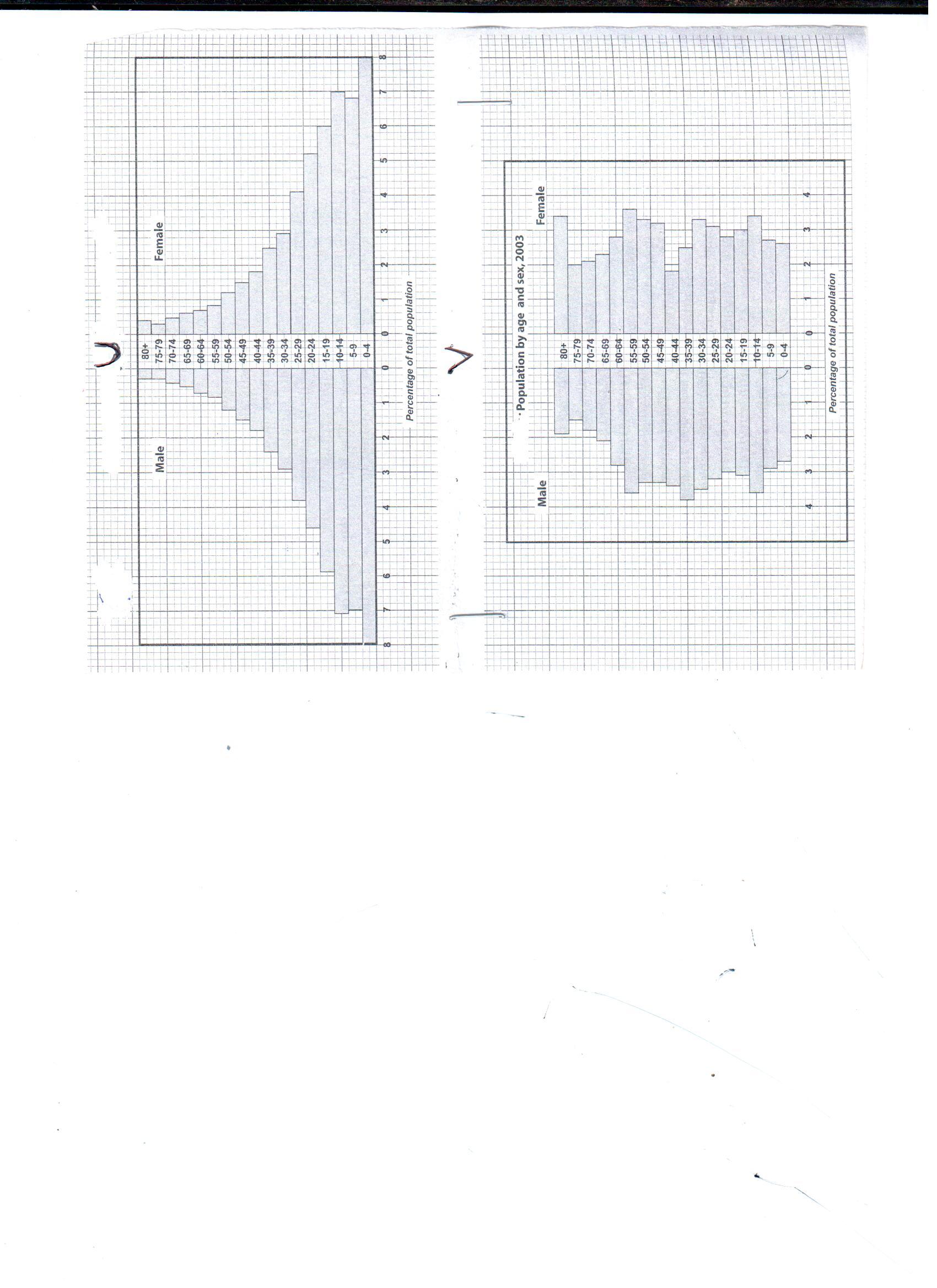 Identify the stages of development in population structures for countries marked U and V.Give an example of a country of population structure marked V. (1mk)Describe the characteristics of population as represented by population structure marked U.2007200820092010Soda Ash387503405474Flourspar 85130641Salt1224246Total 484657435521